Actividades SugeridasOBJETIVO DE APRENDIZAJE OA_11DESCRIPCIÓN DE LA ACTIVIDADESResolver ecuaciones de primer grado con una incógnita, utilizando estrategias como: › usar una balanza › usar la descomposición y la correspondencia 1 a 1 entre los términos en cada lado de la ecuación y aplicando procedimientos formales de resolución8.En igualdades donde intervienen números y variables, suman y restan el mismo número a ambos lados de ella y obtienen resultados. Por ejemplo: › en la igualdad x + 5 = 7, restan 5 a ambos lados, observan lo que ocurre y comentan acerca de ello › en la igualdad x - 7 = 9, suman 7 a ambos lados, observan lo que ocurre y comentan acerca del resultado Generalizan los resultados obtenidos.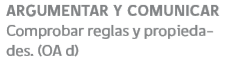 